Gold Card Limit Increase Request Form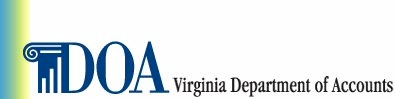 Signatory Authority: ____________________________________	Date: ____________(Signature from Cardinal Signatory Form)PA Signature: __________________________________________	Date: ___________					CCA Only  Please attach to CCA Permanent Limit or Temporary Increase Request Form (https://cca.doa.virginia.gov) Date Processed: ____________			Signature: _______________________________________Gold Cardholder InformationGold Cardholder InformationGold Cardholder InformationGold Cardholder InformationGold Cardholder InformationGold Cardholder InformationGold Cardholder InformationGold Cardholder InformationGold Cardholder Name:      Gold Cardholder Name:      Gold Cardholder Name:      Gold Cardholder Name:      Gold Cardholder Name:      Gold Cardholder Name:      Gold Cardholder Name:      Gold Cardholder Name:      Agency Number:Agency Number:Program Administrator:Program Administrator:Program Administrator:Program Administrator:Last 4 Digits of PCard:Current Single Transaction Limit:Current Single Transaction Limit:Current Monthly Credit Limit:Request Spend Limit Increase: Permanent:           Temporary:      Request Spend Limit Increase: Permanent:           Temporary:      Request Spend Limit Increase: Permanent:           Temporary:      Request Spend Limit Increase: Permanent:           Temporary:      Per Transaction:Per Month:Justification for Increase:Justification for Increase:Justification for Increase:Justification for Increase:Profile Return Date, if Temporary Increase:      Profile Return Date, if Temporary Increase:      Profile Return Date, if Temporary Increase:      Profile Return Date, if Temporary Increase:      